Välkomna till Töreboda IK invigningsfestLördagen den 13:e augusti är ni inbjudna till Töreshov
där vi tillsammans inviger vår nya konstgräsplan.
Hela dagen är det aktiviteter på Töreshov, med t.ex. fotbollscup och speciellt inbjuden gäst, spelaren med mest landskamper i Sverige - Anders Svensson! Dagen avrundas med en helkväll där vi minglar, äter och dricker gott från Norrqvarn, samt lyssnar & dansar till musik framförd av Ölrepubliken.
Middagsgäster välkomnas till Ishallen 18:30 då välkomstdryck med tilltugg serveras.Mingel med snittar & välkomstdrinkMiddag med 1 öl, vin eller lättdryckDessert & kaffePris 385: -/kuvert Maila er bokning till reception@norrqvarn.se Alla är välkomna att anmäla sig till festen, inte bara deltagare i fotbollscupen.
Anmälan är bindande. Åldersgräns 18 år. Samtliga priser är inklusive moms. Sista anmälningsdag 6:e augusti. Observera att betalning ska vara utförd och oss tillgodo innan 13:e aug för att gälla.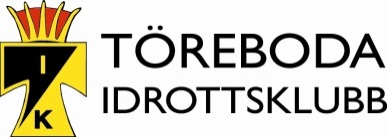 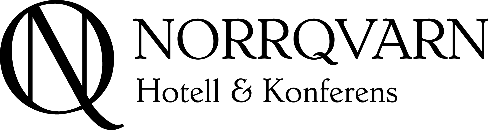 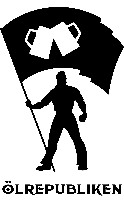 Antal:Namn/Företagsnamn:Faktureringsadress: